o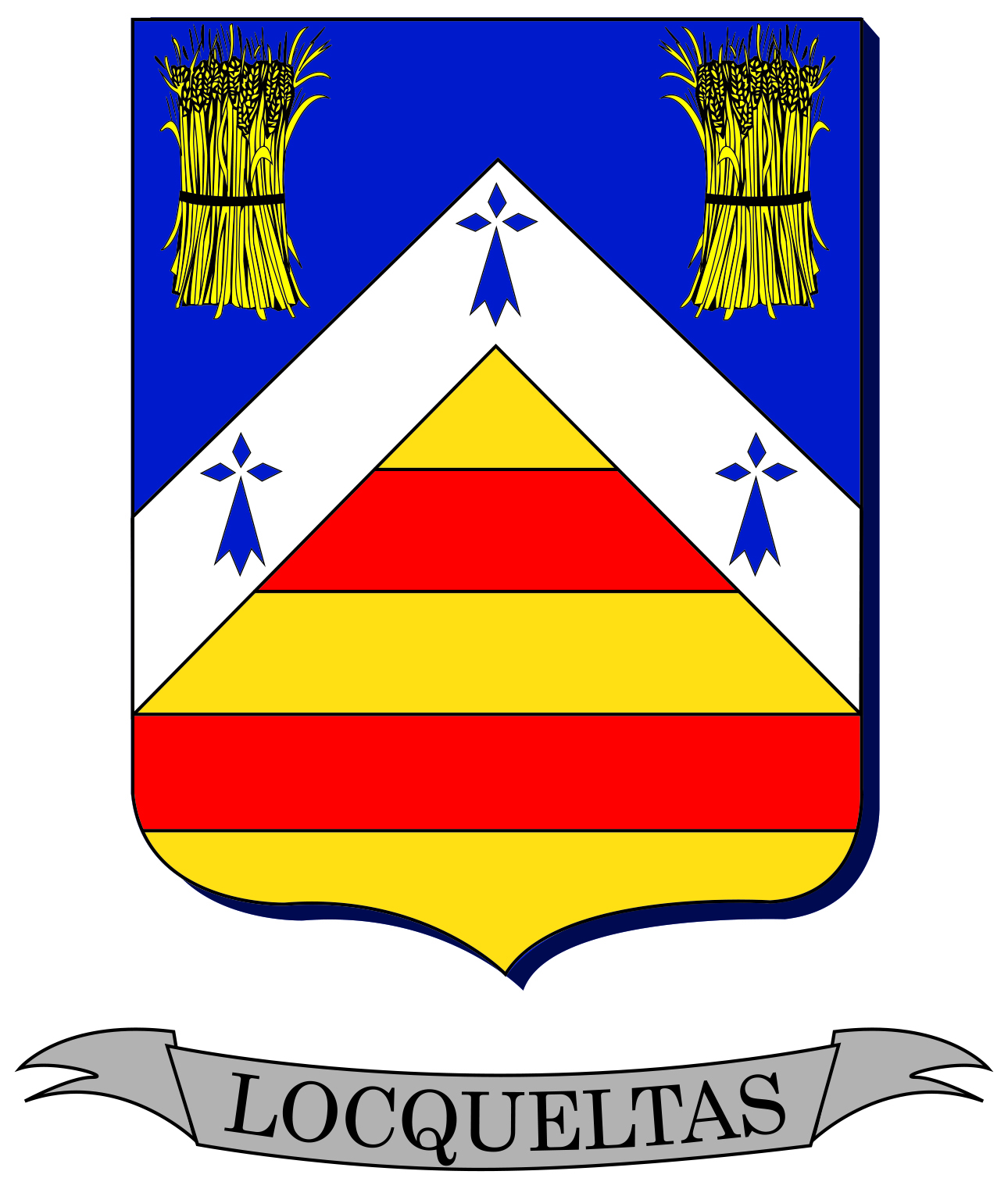 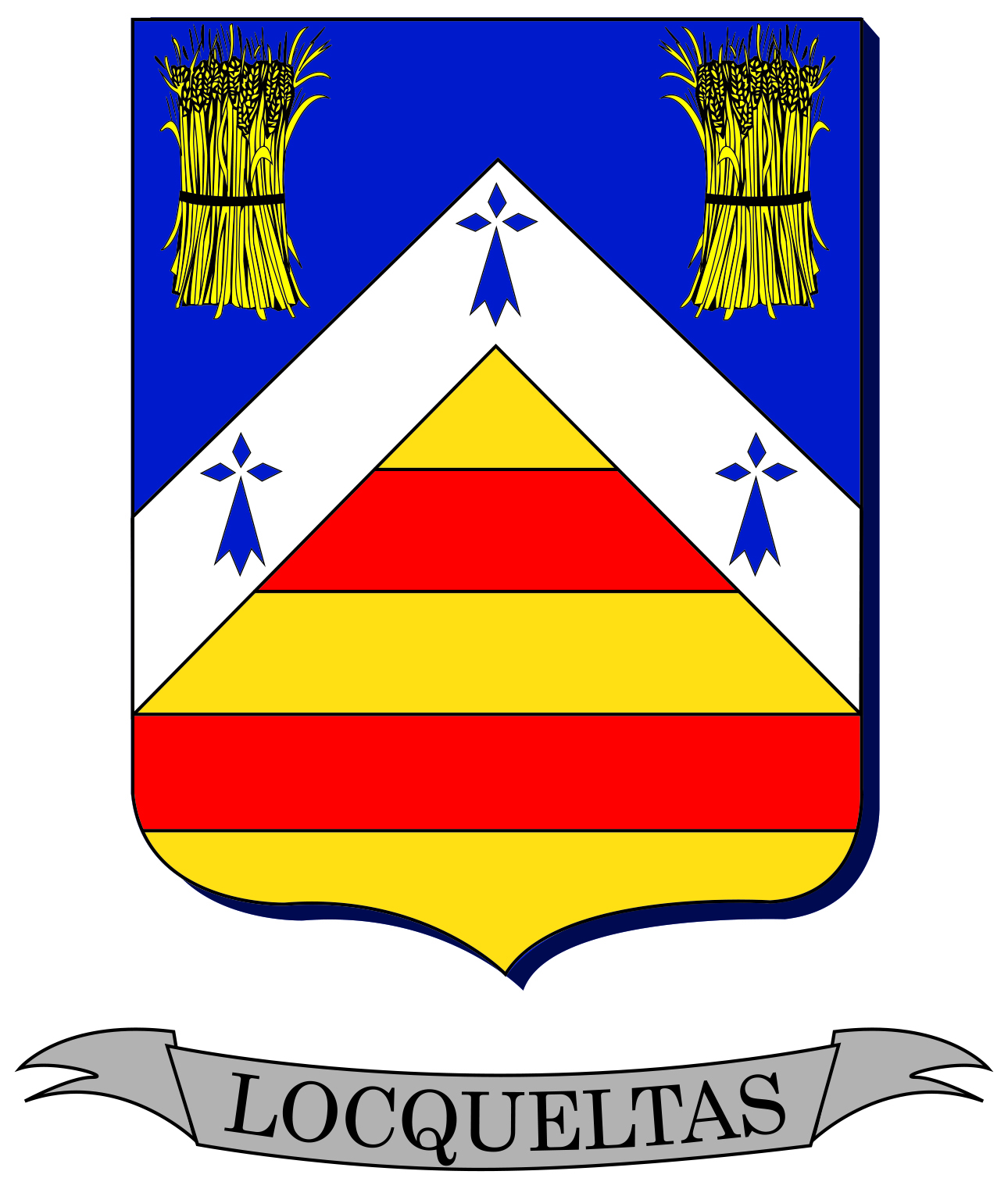 VOTRE ASSOCIATION :Nom : Adresse siège social :Objet :N° de l’association (enregistrement à la préfecture) : E-MAIL  de l’association :Nombre de membres :VOS RESPONSABLES :Président : 	Trésorier :Adresse : 	Adresse :Adresse :	Adresse :Tél. mobile/fixe :		Tél. mobile/fixe : E-mail :	E-mail :	Secrétaire : 	Autre Resp :Adresse : 	Adresse :Adresse :	Adresse :Tél mobile/fixe :	Tél mobile/fixe :E-mail :	E-mail :VOTRE FOCTIONNEMENT :Banque :	Téléphone :Compagnie d’assurance :	Téléphone :Activité salariée :  		Nom salarié 1 :	Téléphone : 	Activité encadrée :Nom salarié 2:	Téléphone :	Activité encadrée :Nom salarié 3: 	Téléphone :	Activité encadrée :VOS MANIFESTATIONS:(organisées en 2019 à LOCQUELTAS et ouverte à tous – 3 maximum)VOTRE BUDGET :Annexe 1 à compléterVOS PROJETS 2020 :A financer :D’animations :  Autres informations : Les Pièces à nous fournir : La présente demande de subvention et son annexe 1 « Budget » Pour les associations à caractère sportif uniquement : l’annexe 2 « association sportive »R.I.B (relevé d’identité bancaire) si changement de banque ou première demandeAttestation d’assurance en cours de validitéJe Certifie exacte les informations de la présente demande de subventionFait le : 	à : Signature du déclarant :ANNEXE 1 - BUDGETSi un tableau existe au sein de votre association vous pouvez l’annexer en lieu et place de celui-ciANNEXE 2 – ASSOCIATION SPORTIVEAdhésion à une fédération : Montant de l’adhésion :Montant de la licence/cotisation : Adulte :		Enfant  : VOS SECTIONS ou EQUIPES à caractère sportif :	Effectif  :	6 :	Effectif : : 	Effectif :	7 :	Effectif :  :	Effectif :	8 :	Effectif : :	Effectif :	9 :	Effectif : : 	Effectif :	10 :	Effectif :VOS EFFECTIFS :Si un tableau existe au sein de votre association vous pouvez l’annexer en lieu et place de celui-ciWouinonINTITULÉDATECadre réservé(Ne rien inscrire)DEPENSESDEPENSESRECETTESRECETTESTOTAL DEPENSESTOTAL RECETTESouinonJEUNES DE MOINS DE 20 ans RÉSIDENT LOCQUELTASJEUNES DE MOINS DE 20 ans RÉSIDENT LOCQUELTASJEUNES DE MOINS DE 20 ans RÉSIDENT LOCQUELTASJEUNES DE MOINS DE 20 ans RÉSIDENT LOCQUELTASNOM - PRENOMDATE DE NAISSANCELIEU DE RÉSIDENCE1234567891011121314151617181920NOM - PRENOMDATE DE NAISSANCELIEU DE RESIDENCE2122232425262728293031323334353637383940414243444546474849505152535455565758596061